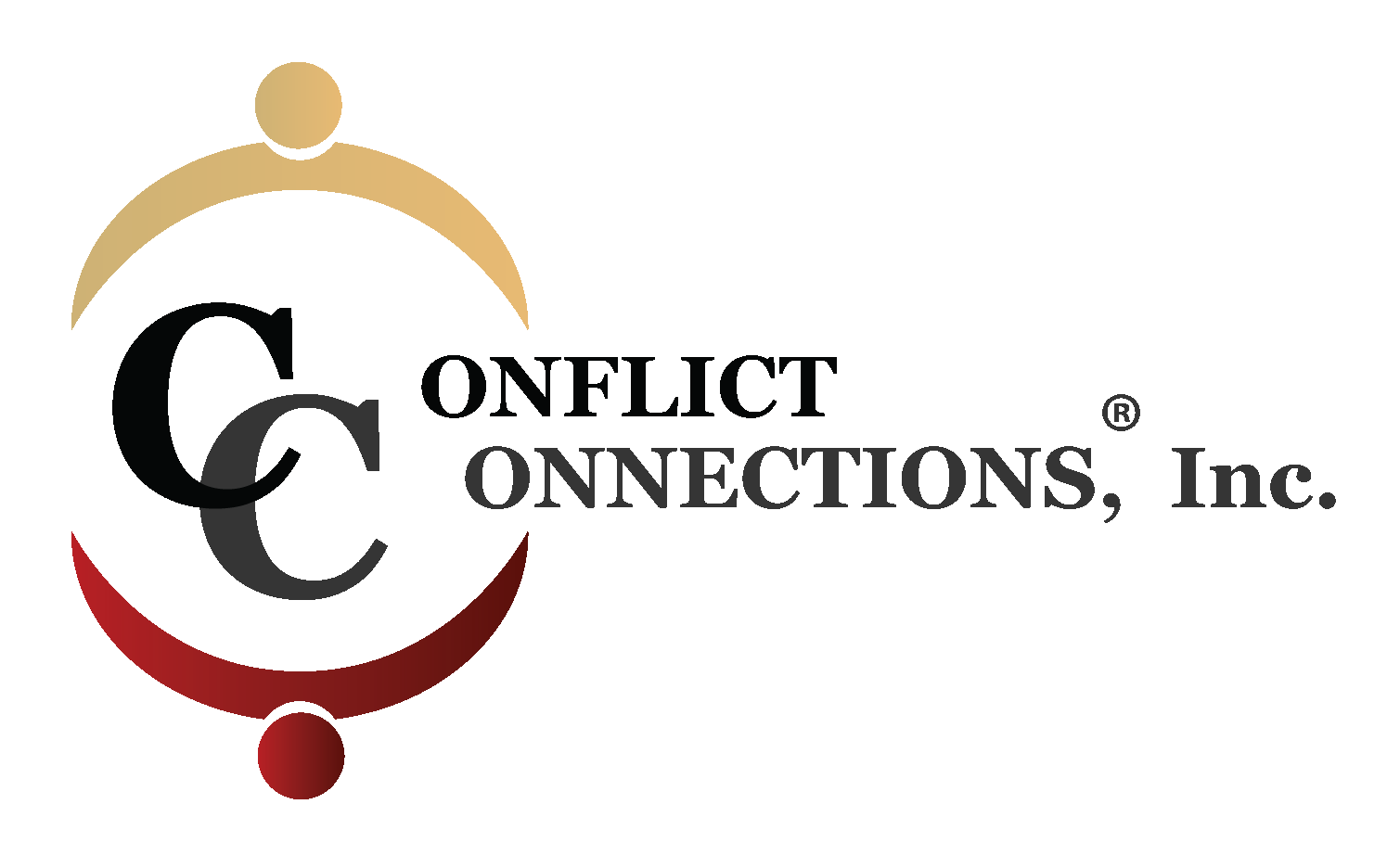 CONFLICT MANAGEMENT COACHING - VIRTUAL TRAININGSUMMER 2023 - REGISTRATION FORMFirst Name: __________________________________________________Last Name: ___________________________________________________	Organization: ____________________________________________________Street address:  __________________________________________________City:________________________________________________State/Province: ___________________	Zip code: _____________________Country: ______________________________Telephone: _______________________ 	Cell: ______________________E-mail: __________________________________How did you hear about this workshop?____________________________Early Bird Registration:	$1,925.00 USD (no later than July 14, 2023)Regular Registration:	$1,975.00 USD (beginning July 15, 2023)Cancellation Policy:For any cancellations received after July 14, 2023, there will be no refund, unless a replacement is found by the applicant.  There are no refunds/partial refunds for days missed during the 4-week training period. A $150 administration fee will be charged for cancellations prior to July 14, 2023.Payment by:[    ]	USD check or money order - make payable to Conflict Connections[    ]	Credit card via Square, Pay Pal, or Google Pay[    ]  Zelle to Wells Fargo using the cell phone #210-845-8749[    ]  Bank Wire Transfer (contact pmporter@conflictconnections.com for information)Send Registration form and payment to:Conflict Connections, Inc.13407 Possum Rock, San Antonio, TX  78232